Gwinnett CountySheriff’s Office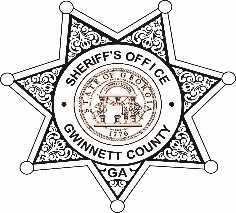 Mike BoydChief DeputyLou SolisChief Deputy Don PinkardJail Administrator2900 University Parkway (770) 619-6500 Fax (770) 822-3115Lawrenceville, GA 30043R.L. (Butch) Conway, SheriffWaiver of Liability and Consent to Records Check__________________________________    __________________________________     _________________________              Last Name (print)				  First Name			             Middle Name__________________________________________________________________________________________________                  Street Address				           City		         State	               Zip Code________     __________     __________________________________     ______________________________________     Sex		Race		                Date of Birth			                      Social Security Number_________________________________     ___________     ________________________     ______________________          Drivers License Number 	             State	                     Issue Date                              Expiration Date_____________________________________________________		________________________________	             Signature of Applicant 						               Date__________________________________________________   ____________     ________________________________	            Signature of Staff Member			      SO#			  DateComments / Notes Regarding Background Check:  __________________________________________________________ __________________________________________________________________________________________________________________________________________________    ____________	    ______________________      Signature of Staff Member Completing Background Check 	               SO#                                                Date